  WWW.VACCINATIECENTRUM.NL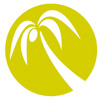 Travel Health InformationThis leaflet is designed to remind you of some of the information the travel health adviser gave you when you visited for your travel appointment.  PLEASE  READ  IT !   The information will help you to stay healthy on your trip.WATERDiseases can be caught from drinking contaminated water, or swimming in it.  Unless you know the water supply is safe where you are staying, only use (in order of preference) 	1. Boiled water 		2. Bottled water with the seal intact or canned drinks 		3. Water treated by a sterilising agent.  This includes ice cubes in drinks and water for cleaning your teeth.FOODContaminated food is the commonest source of many diseases abroad.  You can help prevent it by following these guidelines :ONLY  EAT  WELL  COOKED  FRESH  FOODAVOID  LEFTOVERS  and  REHEATED  FOODSENSURE  MEAT  IS  THOROUGHLY  COOKEDEAT  COOKED VEGETABLES, AVOID SALADS ONLY  EAT  FRUIT  YOU  CAN  PEELNEVER  DRINK  UNPASTEURISED  MILKAVOID  ICE-CREAM  and  SHELLFISHIN GENERAL, AVOID  BUYING  FOOD  FROM  STREET  VENDOR’S STALLSIf you drink to excess, alcohol could lead you to become carefree and ignore these precautions.Two phrases to help you rememberCOOK  IT, BOIL IT, PEEL  IT,  OR LEAVE  IT!WHEN  IN  DOUBT,  LEAVE  IT  OUT!SWIMMINGIt is safer to swim in water that is well chlorinated.  If you are travelling to Africa, South America or some parts of the , avoid swimming in fresh water lakes and streams.  You can catch a parasitic disease called schistosomiasis from such places.  This disease is also known as Bilharzia.  PERSONAL  HYGIENEMany diseases are transmitted by what is known as the ‘faecal-oral’ route.  To help prevent this, always wash your hands with soap and clean water after going to the toilet, before eating and before handling food.  Using a hand gel is another sensible option.TRAVELLERS’  DIARRHOEAThis is the most common illness that you will be exposed to abroad. There is no vaccine against it at present.  Travellers’ diarrhoea is caused by eating and/or drinking food and water contaminated by bacteria, viruses or parasites.  The risk of illness is higher in some countries than others.High risk areas include North Africa, sub-Saharan Africa, the Indian Subcontinent, S.E. Asia, ,  and the .Medium risk areas include the northern Mediterranean, Canary Islands and the .Low risk areas include North America, Western Europe and You can certainly help prevent travellers’ diarrhoea in the way you behave - make sure you follow the food, water and personal hygiene guidelines already given.Travellers’ diarrhoea is said to occur when you pass 3 or more loose stools in a 24 hour period often accompanied by stomach pain, cramps and vomiting.  It usually lasts 2-4 days and whilst it is not a life threatening illness, it can disrupt your trip for several days.  The main danger is if dehydration occurs during the illness, and this, if very severe, can be life threatening if it is not treated.  Treatment is therefore REHYDRATION.  In severe cases and particularly in young children and the elderly, commercially prepared rehydration solution is extremely useful.  This can be bought in sachet form from a chemist shop   ORS (oral rehydration Solution)  Prepare all products according to instructions, taking care regarding their use in very small children and seeking medical advice where necessary.Anti diarrhoeal tablets can be used for adults but should never be used in children under 8 years of age.  Commonly used tablets are Imodium,  Diacure, Diarem, Loperamide. Do not use activated carbon (NORIT).None of these tablets should ever be used if the person has a temperature or blood in the stool.DO  SEEK  MEDICAL  HELP  IF  THE  AFFECTED  PERSON  HAS:-A temperatureBlood in the diarrhoeaDiarrhoea for more than 48 hours (or 24 hours in children)Becomes confused (Please note, a woman taking the oral contraceptive pill may not have full contraceptive protection if she has had diarrhoea and vomiting.  Extra precautions must be used - refer to your ‘pill’ information leaflet.  If using condoms, use products which are CE approved.)HEPATITIS B and HIV INFECTIONThese diseases can be transmitted by 1. Blood transfusion  2. Medical procedures with non sterile equipment  3. Sharing of needles (e.g. tattooing, body piercing, acupuncture and drug abuse)  4. Unprotected sexual contact5. Sharing of razor bladesWAYS  TO  PROTECT  YOURSELFOnly accept a blood transfusion when essentialIf travelling to a developing country, take a sterile medical kitAvoid procedures e.g. ear or body piercing, tattooing and acupunctureAvoid casual sex, especially without using  condoms Remember - excessive alcohol can make you carefree and lead you to take risks you otherwise would not consider.INSECT BITESMosquitoes, certain types of flies, ticks and bugs can cause different diseases. e.g. malaria, dengue fever, yellow fever.  Some bite at night, but some during daytime, so protection is needed at all times.AVOID  BEING  BITTEN  BY:Covering up skin as much as possible if going out at night, (mosquitoes that transmit malaria bite from dusk until dawn).  Wear loose fitting clothes, long sleeves, trousers or long skirts and socks.Use insect repellents on exposed skin. (DEET containing products are the most effective.  A content of up to 50% DEET is recommended for tropical destinations.)  Clothes can be sprayed with repellents too or clothing specific sprays. Check suitability for children on the individual products.  If using sunscreen always apply first followed (45 minutes later) by an insect repellent spray on topIf room is not air conditioned, but screened, close shutters early evening and spray room with knockdown insecticide spray.  In malarious regions, if camping, or sleeping in unprotected accommodation, always sleep under a mosquito net (impregnated with permethrin).  Avoid camping near areas of stagnant water, these are common breeding areas for mosquitoes etc.There is no scientific evidence that electric buzzers, savoury yeast extract, tea tree oil, bath oils, garlic and vitamin B are effective.  It is wise never to go barefoot, but to wear protective footwear when out or inside the house, even on the beach.  Other diseases can be caught from sand and soil, particularly wet soil. MALARIAIf you are travelling to a malarious country, the travel health adviser will have given you a separate leaflet with more details, please read it.  REMEMBER, malaria is a serious and sometimes fatal disease. If you develop flu like symptoms, including fever, sweats and chills, feeling unwell, headaches, muscle pains, cough, diarrhoea, then seek medical advice immediately for advice and also mention where you’ve been abroad, this is vital, don’t delay.  ANIMAL BITESRabies is present in many parts of the world.  If a person develops rabies, death is 100% certain.  There are 3 RULES  REGARDING  RABIES:Do not touch any animal, even dogs and catsIf you are licked on broken skin, scratched or bitten in a country which has rabies, wash the wound or area thoroughly with soap and running water for a minimum of 5 minutes then apply an antiseptic solution if possible e.g. iodine or alcohol.  Such precautions also apply if you are licked by an animal with their saliva coming into contact with your eyes or inside of your mouth (essentially any mucous membranes)Seek medical advice IMMEDIATELY. If you have been previously immunised, this is essential within 72 hours.ACCIDENTSMajor leading causes of death in travellers are due to swimming and traffic accidents.  You can help prevent them by taking notice of the followingPRECAUTIONARY  GUIDELINESAvoid alcohol and food before swimmingNever dive into water where the depth is uncertainOnly swim in safe water, check currents, sharks, jellyfish etc.Avoid alcohol when driving, especially at nightAvoid hiring motorcycles and mopedsIf hiring a car, rent a large one if possible, ensure the tyres, brakes and seat belts are in good conditionUse reliable taxi firms, know where emergency facilities are.  INSURANCE COVERTake out adequate insurance cover for your trip. This should possibly include medical repatriation as without it, this service if needed is extremely expensive. If you have any pre existing medical conditions, make sure you inform the insurance company of these details and check the small print of the policy thoroughly.AIR TRAVELIt is sensible on any long flight to Be comfortable in your seatExercise your legs, feet and toes while sitting every half an hour or so and take short walks whenever feasible.  Upper body and breathing exercises can further improve circulationDrink plenty of water and be sensible about alcohol intake which in excess leads to dehydrationSUN  AND  HEATSunburn and heat-stroke cause serious problems in travellers, but in the long term can be a serious cause of skin cancer.  Long term damage to the skin due to sun exposure can lead to skin cancer.  There is no such thing as a safe suntan but the following advice should be taken PRECAUTIONARY GUIDELINES.  Increase sun exposure gradually, 20 minutes limit initially.Use sun blocks which contains both UVA and UVB protection and sufficient sun protection factor (SPF) and a minimum of SPF 15. Children under 3 years should have a minimum SPF 25 and babies under 6 months should be kept out of the sun at all times.  Reapply often and always after swimming and washing.  Read manufacturer instructionsAlways apply sunscreen first followed by an insect repellent spray on topWear protective clothing – sunhats, T shirts and sunglasses etc.Avoid going out between 11am - 3pm, when the sun’s rays are strongest.Take special care of children and those with pale skin/red hair.Drink extra fluids in a hot climate.Be aware that alcohol can make you dehydrated